Sdružení přátel Putimi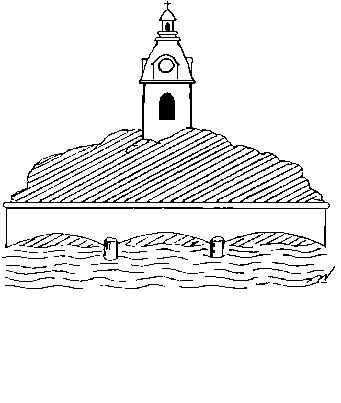 zve popátéPřijďte na drb k Cimburovi v pátek 24. února 2023 od 18.00 hodin v restauraci U Cimbury.Přátelské posezení u piva či sklenky vína. Možná se dozvíte i nějaký „drb“ z historie putimských hospod.A jak na putimské hospody vzpomínáte Vy? Zavzpomínejte, vezměte fotografie, pohlednice či jiné dokumenty a přijďte.Přijďte včas, ať o nic nepřijdete!